Visual Argument Analysis 
During the film: Take notes.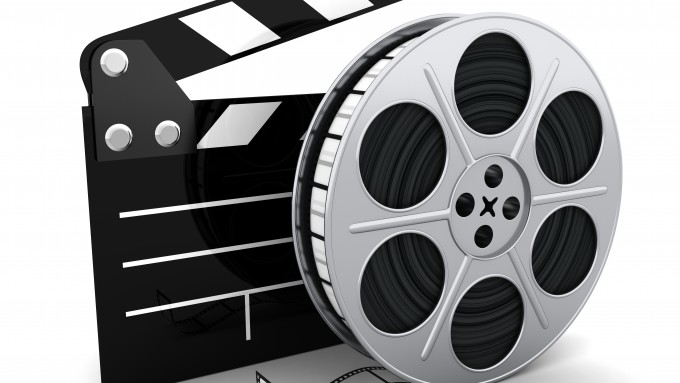 After the film: Discuss and answer the questions below.NAME: _____________________________PERIOD: ______
FILM TITLE: ____________________________________________ DIRECTOR: _____________________________1. What is the MESSAGE or claim the director is making?2. What EVIDENCE does he/she use to support the claim? 3. Filmmaker’s PURPOSE: What do you think the filmmaker wants viewers to DO? FEEL? CONSIDER?Which best describes what you believe are the filmmaker’s goals for viewers?____ to inform            ____ reason (our way through conflicts, etc.)____ to entertain       ____ to question opinions or form opinions____ to encourage action            ____ to persuade   ____ to negotiate   4. What film STRATEGIES does the director use to tell the story? Record as many as you can: Sound (diegetic or non-diegetic)Diegetic sound is any sound presented as originated from a source within the film's world. Diegetic sound can be either on screen or off screen depending on whatever its source is within the frame or outside the frame.       Diegetic:
     Non-Diegetic:
MusicDescribe the type or the tone.DialogueRecord key lines:PerspectiveWhose point of view is provided? For what effect?Camera anglesClose-up, distance, wide angle, reaction shots, etc.CompositionWhat is in the frame? Symbols? Weather?5. Create a QUESTION for the: 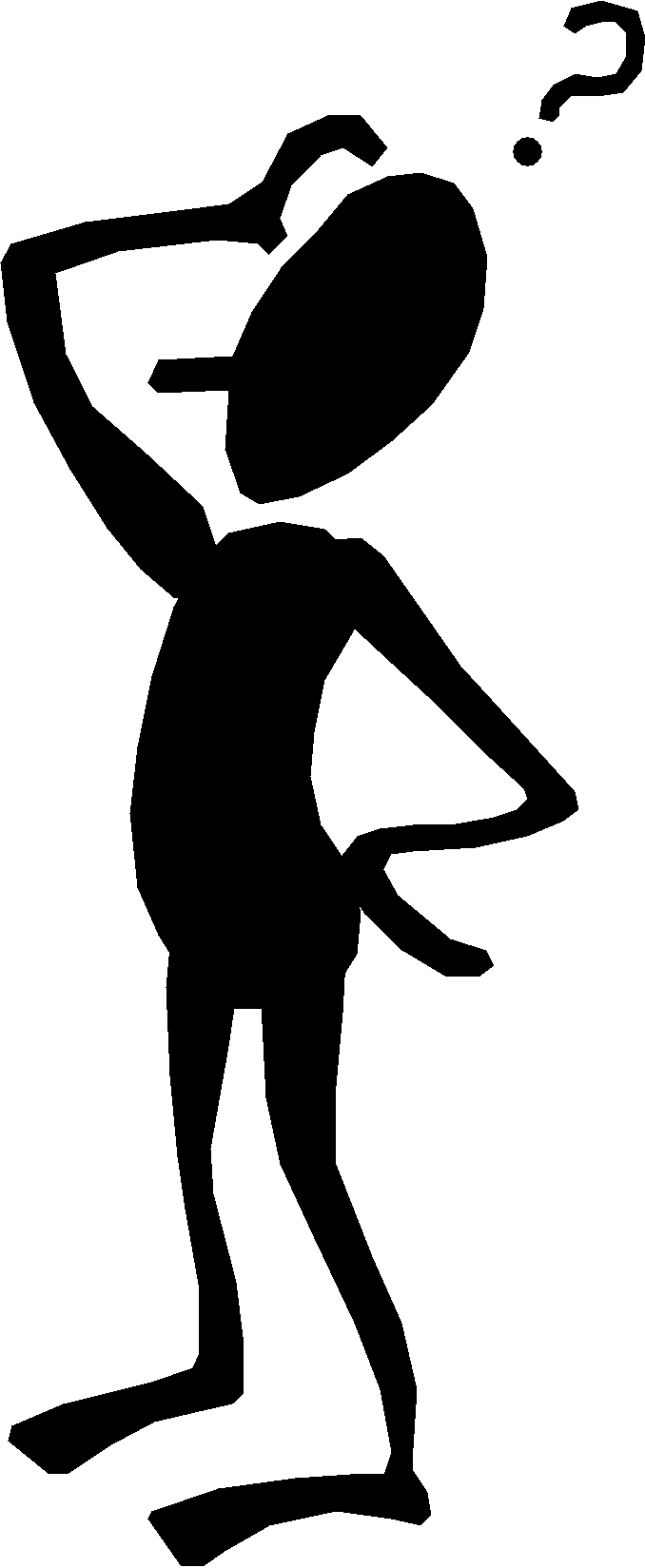 a) filmmaker:b) subject(s):c) viewer:6. What is one IMAGE you will most likely NOT forget from this film? Describe it in detail here: